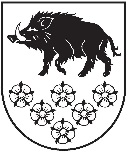 KANDAVAS NOVADA DOMESIA „ KANDAVAS KOMUNĀLIE PAKALPOJUMI”„ Robežkalni”, Kandavas pagasts, Kandavas novads, LV - 3120 Reģ.Nr.41203006844, tālrunis 631 26072, 631 26188, fakss 631 260712016.gada 8.jūnijā Nr.4 – 57/238 				Par iepirkuma procedūru „ Kandavas pilsētas Biomasas katlu mājas izbūve” 	SIA „Kandavas komunālie pakalpojumi” Iepirkumu komisija 2016.gada 7.jūlijā ir saņēmusi jautājumu par iepirkuma procedūras dokumentāciju:1. Lūdzam apstiprināt, ka par Nolikuma 5.1.9. - 5.1.13. punktā norādītajiem speciālistiem kā pieredzi apliecinošu dokumentu Pretendents var iesniegt Būvdarba žurnāla kopiju, jo specializēto darbu veicējiem/speciālistiem ne visos objektos izdod saistību rakstus, kā arī specializēto darbu veicēji/speciālisti un darba aizsardzības koordinators var nebūt uzrādīti citos nolikuma 5.1.9. - 5.1.13.punktā norādītajos dokumentos.Atbilde: Nolikuma 5.1.13.punktā noteikts, ka Pretendents pievieno piedāvājumam tādus dokumentus, kas atbilst Nolikuma 5.1.9.-5.1.12.punktā noteiktajām prasībām, no kuriem nepārprotami ir izsecināma minēto speciālistu CV norādītā pieredze. Ja būvdarbu žurnāls apliecina konkrētā speciālista pieredzi (tikai pieredzei līdz 30.09.214., jo līdz 01.10.2014. saistību raksts bija jāiesniedz tikai atbildīgajam būvdarbu vadītājam), tad var pievienot būvdarbu žurnāla kopiju, bet darba aizsardzības speciālistam- rīkojumu par darba aizsardzības speciālista nozīmēšanu objektā.Atbilstoši Ministru kabineta 2014.gada 2.septembra noteikumu Nr.529 “Ēku būvnoteikumi” 54.2. būvdarbu uzsākšanas nosacījumus, ietverot prasības par: 54.2.1. iesniedzamajiem dokumentiem atbildīgajiem būvspeciālistiem (saistību raksti, autoruzraudzības līgums), kas nozīmē, ka normatīvie akti nosaka, ka iesaistītajiem speciālistiem bija jāizdod saistību raksts.Tāpēc, lai apliecinātu pieredzi pēc 01.10.2014., ir jāiesniedz Nolikumā prasītie dokumenti.Papildus norādām, ka Nolikuma 5.1.13.punktā nav noteikts konkrēts speciālists, bet gan ir ietverts nosacījums par Nolikuma 3.pielikumu “Kvalifikācija”.SIA „Kandavas komunālie pakalpojumi” Iepirkumu komisijas priekšsēdētājs																			E.Bariss